GAČR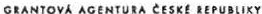 Dodatek z roku 2016 č.2ke smlouvě o poskytnutí dotace na podporu grantového projektuč. 14-188705Strany1.  Ceská republika - ·Grantová agentura České republiky se sídlem Evropská 2589/33b, 160 00 Praha 6IČ: 48549037Zastoupená: prof. RNDr. Ivanem Netukou, DrSc., předsedou Grantové agentury české republiky(dále jen ..poskytovatel")a2.	Univerzita Karlova v Prazese sídlem Ovocný trh 5,116 36 Praha 1IČ: 00216208Zastoupený/á: doc. RNDr. Jiřím Neustupou,Ph.D., proděkanem Zapsaný: ........................................................................... č. účtu: 94-61023011/0710 vedený u ČNB(dále jen ..příjemce")uzavřely tentododatek ke smlouvě o poskytnutí dotace na podporu grantového projektu: (dále jen ..dodatek")I.1.   Mezi shora uvedenými stranami byla uzavřena smlouva o poskytnutí dotace na podporu grantového projektuč. 14-18870S (dále jen.Smlouva"), jejímž předmětem je řešení grantového projektu:registrační číslo grantového projektu: 14-18870S (dále jen .Projekt")název Projektu: Evoluční dynamika kontaktních zón různých cytotypů: co nového přinese studium jednoletek?řešitel Projektu: prof.RNDr. Jan Suda,Ph.O.2.  Pojmy použité v textu tohoto dodatku mají stejný význam,jako obdobné pojmy použité a definované v rámciSmlouvy nebo na které Smlouva odkazuje.ll.1.   Smlouva ve znění dodatků ke Smlouvě  se  tímto dodatkem mění  tak, že se stávající  řešitel uvedený  ve Smlouvěnahrazuje novým řešitelem:stávající řešitel: prof.RNDr. Jan Suda,Ph.D., datum narození/rodné číslo: nový řešitel: Mgr.Martin Čertner, datum narození/rodné číslo: 2.   Příjemce odpovídá za to, že nový řešitel souhlasí se svým ustanovením řešitelem Projektu, že byl seznámen s obsahem Smlouvy včetně obsahu všech jejích příloh a dodatků, s věcným obsahem návrhu Projektu, jakož i se Zadávací dokumentací a zavazuje se ve vztahu k poskytovateli dodržovat veškerá ustanovení obecně závazných právních předpisů, Smlouvy včetně všech jejích příloh a dodatků a Zadávací dokumentace.3.   Příjemce tímto ujišt'uje poskytovatele, že shora uvedený nový řešitel je k příjemci v pracovněprávním vztahu, pokud není příjemce· fyzická osoba současně řešitelem.111.1.  Jakékoli změny či doplňky tohoto dodatku mohou být provedeny pouze v písemné formě a po předchozím souhlasu obou smluvních stran.2.   Neplatnost jakéhokoliv ustanovení tohoto dodatku se nedotýká jeho platnosti jako celku nebo platnosti kterékoliv jiné jeho části.3.   Tento dodatek nabývá platnosti a účinnosti dnem jeho podpisu oběma smluvními stranami. Tento dodatek je sepsán ve dvou vyhotoveních v českém jazyce s platností originálu, z nichž poskytovatel a příjemce obdrží po jednom vyhotovení.5.	Smluvní strany závazně prohlašují, že si tento dodatek přečetly, s jeho obsahem se seznámily a s tímto zcela a bezvýhradně souhlasí.V Praze dne ..............................	V ........................... dne ..................... .......za poskytovateleprof. RNDr. Ivan Netuka, DrSc. předseda Grantové agentury české republikyza příjemce11 U příjemce - právnické osoby nebo organizační složky státu nebo územně samosprávného celku uveďte rovněž jméno, příjmení a funkci osoby oprávněné tuto právnickou osobu zastupovat.